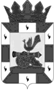 АДМИНИСТРАЦИЯ МУНИЦИПАЛЬНОГО ОБРАЗОВАНИЯ «СМОЛЕНСКИЙ РАЙОН» СМОЛЕНСКОЙ ОБЛАСТИП О С Т А Н О В Л Е Н И Еот_____________№          			О создании  комиссии Администрации муниципального образования «Смоленский район» Смоленской областипо рассмотрению кандидатур для занесения на Доску Почета муниципального образования«Смоленский район» Смоленской областиВ соответствии с Положением о Доске Почета муниципального образования «Смоленский район» Смоленской области, утвержденным решением Смоленской районной Думы, Уставом муниципального образования «Смоленский район» Смоленской областиАДМИНИСТРАЦИЯ МУНИЦИПАЛЬНОГО ОБРАЗОВАНИЯ «СМОЛЕНСКИЙ РАЙОН» СМОЛЕНСКОЙ ОБЛАСТИ ПОСТАНОВЛЯЕТ:1. Создать комиссию Администрации муниципального образования «Смоленский район» Смоленской области  по рассмотрению кандидатур для занесения на Доску Почета муниципального образования «Смоленский район» Смоленской области.2. Утвердить Положение о комиссии Администрации муниципального образования «Смоленский район» Смоленской области  по рассмотрению кандидатур для занесения на Доску Почета муниципального образования «Смоленский район» Смоленской области согласно приложению 1.3. Утвердить состав комиссии Администрации муниципального образования «Смоленский район» Смоленской области по рассмотрению кандидатур для занесения на Доску Почета согласно приложению 2.	4. Признать утратившим силу постановление Главы муниципального образования «Смоленский район» Смоленской области от 12.03.2007 № 26 «О создании комиссии по рассмотрению представлений по занесению лучших людей на Доску Почета».5. Настоящее постановление вступает в силу с момента подписания.Глава муниципального образования«Смоленский район» Смоленской области                                            О.Ю. ЯзеваПриложение № 1Утверждено постановлением Администрациимуниципального образования«Смоленский район»Смоленской областиот________________№__________Положениео комиссии Администрации муниципального образования «Смоленский район» Смоленской области по рассмотрению кандидатур для занесения на Доску Почета муниципального образования «Смоленский район» Смоленской областиПерсональный состав Комиссии Администрации  по рассмотрению кандидатур для занесения на Доску Почета муниципального образования «Смоленский район» Смоленской области (далее – Комиссия) утверждается постановлением Администрации муниципального образования «Смоленский район» Смоленской области.Комиссия в своей деятельности руководствуется Уставом муниципального образования «Смоленский район» Смоленской области и Положением о Доске Почета муниципального образования «Смоленский район» Смоленской области.Комиссия формируется в составе председателя комиссии, его заместителя, секретаря и иных членов Комиссии.Председателем Комиссии является Заместитель Главы муниципального образования – начальник общего управления Администрации муниципального образования «Смоленский район» Смоленской области.Комиссия выполняет следующие функции:- оценивает материалы, представленные на кандидатов для занесения на Доску Почета муниципального образования «Смоленский район» Смоленской области;- представляет заключения о возможном занесении работников на Доску Почета муниципального образования «Смоленский район» Смоленской области;- рассматривает предложения, заявления и жалобы граждан по вопросам занесения на Доску Почета муниципального образования «Смоленский район» Смоленской области.6. В целях выполнения возложенных на нее задач Комиссия вправе:-запрашивать и получать от органов местного самоуправления муниципальных образований, а также организаций, предприятий, учреждений необходимую информацию по вопросам деятельности Комиссии;- привлекать к участию и заслушивать на своих заседаниях представителей органов местного самоуправления муниципальных образований, а также организаций, предприятий, учреждений.7. Заседания Комиссии проводятся по мере необходимости, но не реже одного раза в год.8. Заседание Комиссии считается правомочным, если на нем присутствует более половины ее членов. Члены Комиссии участвуют в ее заседании лично. 9. В работе Комиссии могут принимать участие приглашенные представители органов местного самоуправления муниципальных образований, общественных организаций, трудовых коллективов.10. Решения Комиссии принимаются открытым голосованием и считаются принятыми, если за них проголосовали более половины членов Комиссии, присутствующих на заседании. При равенстве голосов голос председательствующего на заседании Комиссии является решающим.11. Решения Комиссии оформляются протоколом.12. Протокол Комиссии направляется  в Смоленскую районную Думу для принятия решения «Об утверждении кандидатур для занесения их фотографий на Доску Почета муниципального образования «Смоленский район» Смоленской области.Приложение № 2Утвержден постановлением Администрациимуниципального образования«Смоленский район» Смоленской областиот _______________№_______Состав комиссииАдминистрации муниципального образования «Смоленский район» Смоленской области по рассмотрению кандидатур для занесения на Доску Почета муниципального образования «Смоленский район» Смоленской областиАгафонова Татьяна Михайловна-заместитель Главы муниципального образования – начальник общего управления Администрации муниципального образования «Смоленский район» Смоленской области, председатель комиссииАндреенкова Ольга Александровна-главный специалист общего управления Администрации муниципального образования «Смоленский район» Смоленской области, секретарь комиссииЧлены комиссии:Члены комиссии:Члены комиссии:Барнев Александр Николаевич-депутат Смоленской районной Думы (по согласованию)Давыдовский Юрий Геннадьевич-председатель Смоленской районной Думы (по согласованию)Голактионова Ирина Викторовна-начальник юридического отдела Администрации муниципального образования «Смоленский район» Смоленской областиКраснова Анна Дмитриевна-старший менеджер отдела сельского хозяйства Администрации муниципального образования «Смоленский район» Смоленской областиПавликова Оксана Ивановна-председатель комитета по экономике и инвестиционной деятельности Администрации муниципального образования «Смоленский район» Смоленской области